KURS:Innebandy for 1. og 2. trinn – kurs 2 på AKS Ammerud Har du lyst til å være med å spille innebandy sammen med dine venner?Det er ingen krav til at du har spilt innebandy før. Fokuset vårt er at alle skal få mulighet til å utforske sporten samt oppleve mestring gjennom lek, fysisk aktivitet og viktigst av alt å ha det gøy. Dette kurset er et samarbeid mellom lokalklubben SF Grei, Bjerke Videregående skole og AKS Ammerud. Kurset ledes av elever som tar ledelsesfag i idrett fra Bjerke VGS Trening én gang i uken, totalt 4 uker. Dersom det er flere enn 20 (10 + 10) elever som melder seg på, vil vi ha loddtrekning.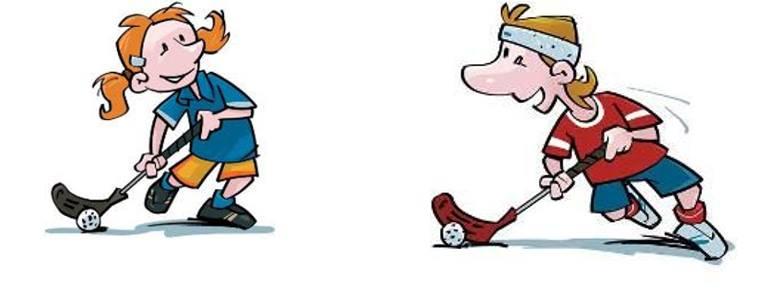 